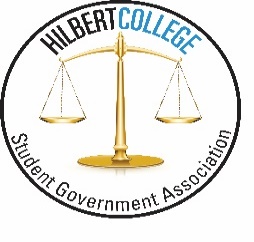 Student Government AssociationSGA Senate MeetingFebruary 2nd at 3:15pm“History will be kind to me for I intend to write it”.-Winston ChurchillCall to Order by President Rebecca CrawfordRoll Call by Secretary Taylor SmithKimmie has an unexcused absence. Review and Approve AgendaCorey moves, Kayla seconds.No discussion.All in favor, motion passes.Review and Approve the MinutesCorey moves, Thalia seconds. No discussion. All in favor, motion passes. Questions and Comments from AudienceRetreat date is set for February 17th, 2017. Please meet in the conference room at 10 a.m. that morning. You do not need to bring anything. If you plan on continuing with SGA or pursuing other leadership opportunities in the next academic year: Leadership Training Camp will be May 15th and 16th, 2017. Etiquette Dinner sponsored by the Center for Career and Community Engagement to be held February 15th, 2017 at 5:30 p.m. Door prizes awarded at the event. RSVP needed by February 10th. Executive Board ReportsPresident – Rebecca CrawfordCompleted meeting minutes, created agenda, met with Alex, met with the Social Welfare Committee, and organized Activity Fee surveys. Vice President – Nautica McCoyCompleted PowerPoint for All Clubs Meeting to be held February 9th, reserved Swan Auditorium through Lauren Watkins, made edits to the Constitution to be distributed after this meeting, and made changed to one of the boards in Bogel Hall. Secretary – Taylor SmithMet with Tommy briefly prior to the meeting regarding the Secretary duties, attended Pizza with the Provost, and attended the SHARE Committee meeting. Treasurer – Holly NidellAttended the Campus Updates meeting and met with the Gaming and Anime Club to discuss rules and responsibilities. VP for Programming – Danyel NocitoTalked with Athletics about an event idea, met with Alex, attended Pizza with the Provost, and attended the Campus Updates meeting. Advisors – Thomas Vane & Alex BarilecTommyApproved the Toilet Talk, checked the All Clubs Meeting PowerPoint, emailed Secretary position candidates, met with the Communications Committee, approved flyer for vacant positions, and attended Campus Updates meeting. AlexMet with Rebecca, Danyel, and Nautica, proofread meeting minutes from last week, and is actively working on the plans for the retreat. Committee ReportsSocial WelfareMet on January 31st. Delegated responsibilities. Rebecca is compiling data for the Activity Fee survey, Corey is reaching out for info about the “Free Hugs” Campaign and contacting security about any updates they may have, and Tristan is contacting Jake and Jill about Residence Hall Issues. Corey and Tristan will be going through old Bi-Weekly Reports to identify any problems that still need to be dealt with. Compiled a list of issues that the Committee plans on attempting to resolve for the student body. Rebecca provided updates on the Activity Fee Survey results.Currently we have reached approximately 12% of the student body. Set a SGA wide goal for us to reach 15% of the students by next Thursday, February 9th, and 25% of the students by the end of the month. One of the questions will be altered to yield better results.Corey suggests reminding those taking the surveys to fill out answers for all questions. Rules and RegulationsAll committee members have been assigned a board in the class buildings to redesign. Thalia and Elizabeth plan to complete their assigned boards this weekend. Nautica’s assigned board has been completed. She will be adding a quote to the board when she receives it from the Office of Institutional Advancement. By next week, Nautica will be completing a second board.Created “Eviction Notices” for the club boards in Bogel Hall that have not been updated since being notified to make changes. CommunicationsMembers have discussed ways to improve the SGA board located outside the office.Dan completed the Toilet Talk. Toilet Talk flyers have been distributed to the designated locations around campus. Completed flyers for vacant senate positions. The committee will meet following the adjournment of the meeting. Budgets and Appropriations Members were not able to meet due to illnesses. They plan to reach out to all clubs February 9th to discuss their responsibilities. Holly would like to lay out new goals for the committee, as well as create an exit plan to ease the transition of the role to a new member at the end of the semester. Events“Midnight Volleyball”wozGlow-in-the-Dark volleyball event to be held this semester. Done through Bobby K, who will be providing everything we need. Teams will have to sign up ahead of time so the committee can set up a bracket for the tournament. Proposed gifting either Hilbert apparel and items or gift cards as the prize for the winning team.Paula moves to hold Midnight Volleyball on February 23rd, 2017, Nautica seconds the motion. Roles will be designated after confirming the event and date.As of right now SGA members will not be allowed to participate because it would be unfair of them to win the prizes. Will start tentatively at 10:30 p.m.Food will be decided upon at a later date. All in favor, motion passes. Tie-Dye with the HawksStudents have asked for more opportunities to receive Hilbert apparel. Students will receive a white “Hawks” shirt to be tie-dyed at the event. The shirt is plain white with black designs and will be tie-dyed blue.Rebecca advises the club that no motion is needed to hold the event because the Events Committee is in charge of the decisions for such events. Diversity and Inclusion CommitteeNo meeting held. Ahyana King urged our community to educate themselves of the new Immigration Ban and its implications and provided an article on the topic.Nautica can forward the article via email. Mission IntegrationCorey was unable to attend the meeting, but he received the meeting minutes and will be looking them over. Outcomes Assessment CommitteeNo meeting held. Service LearningNo meeting held. S.H.A.R.E.Discussed Spring programming. Rose Sale and Love Language Quizzes – February 13th and 14th, 10:30 a.m. to 2:00 p.m.Located in Bogel Hall Front Foyer.Proceeds to be donated to a women’s shelter in Hamburg. Robert Hackenson – March 13th, 8:00 p.m.Located in Swan Auditorium.Hypnotist with sexual health component. Olivia Gatwood – March 22nd, 7:00 p.m.Located in St. Joes downstairs lounge. Poet with feminist component. Give a Compliment, Get a Compliment – April 6th, 10:00 a.m. to 2:00 p.m.Located in Bogel Hall Front Foyer.Body positivity event. Healthy snacks to be provided.Love Doesn’t Shove – April 10th, 3:15 p.m.Located in Bogel 147Domestic Violence education. Stand Up with Hilbert – April 19th, 10:00 a.m. to 2:00 p.m. Located in Bogel Hall Front Foyer and Bogel 101.Steps to create a campaign to support survivors of sexual assault. Student Learning and Campus LifeMeeting to be held toward the end of February. Old BusinessCharter/Re-chartersNo Charter/Re-Charters received. Fundraiser RequestsNever Miss a Chance at your Bachelor.Never Miss Dance Team would like to hold this event on February 9th, from 7:00 p.m. to 9 p.m.Male students will compete similar to the ways they do on the TV show The Bachelor. $1 or a canned good will get you access to this event and the after party, taking place in the Dining Hall from 10:00 p.m. to 1:00 a.m.The donations received will be given to a to-be-determined charity. The request was not received two-weeks prior to the event because the club’s advisor was not out of the office and unavailable. Nautica moves to allow the Never Miss Dance Team to hold “Never Miss a Chance at your Bachelor”. Corey seconds the motion. There are flyers being distributed already. Holly would like to know if a time related situation like this were to come from another club would be provided the same treatment. Rebecca advises that each situation will always be dealt with on a case-to-case basis if a club has an issue. Taylor suggests approving the event because, as the flyers are already distributed, the student body has expressed being extremely interested in attending. Eleven members are in favor of the motion; one member abstains. Motion passes. Funding RequestsNo Funding Requests received. Student InputRegarding the coffee machine in Paceszny Hall: the screen is not working, but the machine is still accepting money, so students are unsure whether or not it is functional. Some students would like to see a “Beach Day” event similar to the one held at the beginning of the fall semester.The sink in the women’s bathroom on the second floor of Paceszny Hall that has been brought up in a past meeting is still clogging. Dining Hall issues:A student tried to use their own Tupperware container in the Dining Hall instead of purchasing their eco-friendly container, but a member of the Dining Hall staff yelled at him and threatened to throw his meal away for doing it. Holly shared that using personal Tupperware was addressed at the Campus Updates meeting, and the reason why students cannot use their own containers is because the dining company cannot ensure the containers are meeting sanitation standards. Some students are concerned with the behaviors of some Dining Hall staff being overly involved with the students’ personal lives. There is a serious lack of parking for the students living in St. Joes. Could be because those living in St. Agnes apartment are using the parking lot instead of the let designated for them. Nick states that he thinks the parking is being used primarily by those attending sporting events in Hafner Recreation Center. He suggests that we look into putting signs in the lot that specify that it is for residents only. Some senate members express a feeling that these signs would be ignored because many students use specially designated parking even though it does not apply to them. Taylor suggests that “residents” is a vague term, so if we move forward with signs they should specify that those spots are for St. Joes residents as they are the ones facing the problem. Tristan has brought this up to the Residence Life Staff as well as Campus Safety in the past. They feel as though specific signs could create a situation in which stalking could occur. Students are upset that they have to use a full meal from their plan or pay for an entire meal if they are only getting the salad bar or deserts. Rebecca suggests letting students know that there is an “a la carte” option to get those things at a reduced price. Corey states that he talked with one student about this and the student stated that she was never offered an “a la carte” option and was told by the Dining Hall staff that she would have to pay full price. On a related remark, some students have also been reprimanded for sharing food off of their plates to people who did not pay for their own meal. Nautica urges senate members to tell their constituents to take serious concerns to Jessica and if the issue is not resolved at that level, Nautica can provide the number for the company contracted to run the Dining Hall. If senate members are hearing complaints regarding maintenance staff, they are encouraged to let students know that the maintenance staff is unfortunately down two employees at the moment, making it difficult to address all of the issues on campus in a time-effective manner. AllocationsNo Allocations to be made. New BusinessJunior RepresentativeThe candidate had to leave the meeting early.Tristan moves to remove “Junior Representative” from the New Business section. Corey seconds the motion. All in favor, motion passes.  Campus UpdatesThe new Campus Center plans were discussed. The architectural plans for the new building will be brought to the next Campus Update meeting. Jim Sturm expressed that the college will not be moving forward with these plans until they have all of the funds raised, so that there is not a financial burden on the school. Dining Hall TupperwareA student suggested that the Dining Hall use biodegradable paper to-go containers, as opposed to charging students for a plastic Tupperware program.Holly and Dan will be meeting with Denise Harris so that all parties can gain a better understanding for ways to ensure transfer students become better acclimated with the school. Dan spoke with both Jim and Denise about finding a way to better insert the transfer students into the traditional Hilbert Blueprint.Online course evaluationsStudents expressed feeling rushed while taking the surveys. Jim and Denise said that some students really liked the change to online evaluations, while others really did not like it, so the school needs a lot more feedback on the matter. This was also brought up at Pizza with the Provost. Discussed ways to improve sanitation issues with the self-serve food line and ice cream bar. Denise and Ahyana are working towards finding ways to promote diversity and inclusion at every level through the GS 101 classes. Pizza with the ProvostThis meeting was very similar to the Campus Updates meeting. Dr. Lantzky expressed a desire to diversify the campus’ faculty and staff and they will be looking into changing the Faculty Handbook in order to do that. Trying to find ways to increase faculty and staff involvement with students. Dr. Lantzky suggested that more students need to formally invite faculty and staff members to events, because that would convey to them that these events are meant for them as well as the students. The idea of a “Meet the Administration” event was shared in order for students to get to know their administrators better. Getting commuter students back to campusDr. Lantzky is hoping to extend the library hours once Academic Services is moved into their building, so that tutors are available later and students stay longer to do work. She would like to see more work study opportunities, especially for commuter students to increase their time on campus. She would like to see clubs coordinating events with a bigger picture, such as designating a specific day for bigger events so that students know they should stay on campus on those days especially.  Corey told the Provost that a lot of students disagree on what exactly constitutes an event. Dr. Lantzky suggested that there needs to be more communication regarding the importance of educational events. Dr. Lantzky suggested established a staple event for our school that runs annually. St. John Fischer holds a “Teddy Bear Dance” which is an up all night dance charity event that the entire campus is involved with. Adding a charity component might be something that makes the event larger and more popular. Increase community engagement with open events such as charity walks. We should find a way to increase pride in our sports. Those who attended the event expressed that they felt like this was a chance to get to know Dr. Lantzky better and it was nice being able to engage with her so fully. It was nice that Dr. Lantzky was so interested in getting to know her students. Would like to see increased use of Swan Auditorium as it is underutilized. Suggested that the entire SGA should be present at Convocation each year to greet the new students on their first day. Senate ReportsNickNothing to report. CoreyAttended Pizza with the Provost and the Campus Updates meeting, made flyers for CAB and attended their meeting, and went to the Phi Beta Lambda meeting. KaylaReached out to commuters about any issues. One commuter would like to know if there are any rules to bringing non-Hilbert students to sporting events. There are not any special rules. TristanAttended Pizza with the Provost and the Campus Updates meeting, handed out Student Activity Fee surveys, and is looking through old Bi-Weekly reports to find any unresolved issues. PaulaAttended a focus group for the Grad Program to discuss a Community Center in the Sweet Home School District. ElizabethAttended the Psychology Club meeting and Relaxing in the Lounge, and will be completing her designated board for Rules and Regulations on Saturday. DanAttended the Campus Updates meeting, completed Toilet Talk, put up flyers for the vacant senate positions, brainstormed ideas for SGA Board with Nick, met with Kate Munroe regarding transfer students, and attended the Psychology Club meeting. ThaliaAttended Pizza with the Provost and the Psychology Club meeting, and will be completing her designated board for Rules and Regulations on Saturday.AnnouncementsReminder that all clubs’ meeting times will be posted under an event section on the boards so that students are more aware of when their meeting times are. Library hours for Saturdays have been extended until 4:30 p.m.Spectrum is planning a chicken wing eating competition to serve as a fundraiser. Competitors will pay their way in and the proceeds will go to “Trevor’s Project”, an LGBTQ youth group.Reminder to check your Hilbert emails for the “This Week at Hilbert” advertisement. February 7th – Commuter Taco Tuesday 11:00 a.m. to 1:00 p.m. in West Herr AtriumFebruary 8th and 9th – Hilbert Hawks Radio Valentines fundraiserStudents can pay $1 to have a message broadcast to their valentine or $2 to have a custom message broadcasted. February 9th – Never Miss a Chance at your Bachelor7:00 p.m. to 9:00 p.m. in Swan Auditorium.After party to follow, 10:00 p.m. to 1:00 a.m. in the Upper Level Campus Center. - Kayla, point of privilege 4:15 p.m.Questions and Comments from the AudienceTommy needs to meet with the E-Board and those attending Lobby Day following the end of the meeting. The Beach Party event from the beginning of the semester is roughly $2,000, so maybe SGA could look into holding it in the event that they have money left over by the end of the semester. Add “Food Advisory Committee” to future agendas. There are efforts to create a Hilbert Blueprint that would apply only to transfer students. Tommy can provide Kayla with a list of the commuter students so that she may better reach her constituents. Survey-Palooza results discussionHolly created a file with the most common words used throughout the survey that is being provided to the Social Welfare committee. The most prominent responses were both positive and negative with regard to professors, events, food, opportunities on campus, parking, and diversity.Dan suggested that the most popular and imperative responses should be shared with the Hilbert community to enlighten them to the issues. Taylor moves to release a summary of the Survey-Palooza results to the student body. Dan seconds the motion. Rebecca suggests getting approval from the Strategic Planning Committee before releasing the results as this was their survey. Corey suggests that including our name in the release shows that we are assisting in addressing these issues. Eight members are in favor of the motion; four members are opposed. Motion passes. Corey moves to refer the summary release to the Social Welfare Committee to return to the table two meetings from now. Danyel and Taylor second the referral. Eleven members are in favor of the motion; one member is opposed. Motion passes. CoreyTop answers show that students consider Hilbert to be an accepting and active institution, while being small and expensive. Hilbert described as diverse and resourceful. Answers show that most individuals knew about Hilbert’s Criminal Justice and Forensic Science programs before starting here. Other prominent answers included knowing that Hilbert is a private and religious institution. Small class sizes, values, and sense of communities seen as positives for our school. Professors and staff members referred to by name as being good for the college. More activities and Dining Hall improvements wanted. Also noted wanting better parking and scholarship opportunities. Tristan noted the how many students either knew Hilbert for their Criminal Justice program or did not know much of anything at all. Some of the results may have been skewed because students were able to choose previous answers that were given during the event, rather than the students giving their own input. Tommy stated the autofill was not noticed until the end of Survey-PaloozaPaula believes that some students may not understand how important these surveys are in helping Hilbert succeed. Danyel shared that she thinks that students may believe the campus needs more parking because they do not know well enough where they can and cannot park. Taylor stated that some students expressed complaints regarding having to share their names with the survey to win a prize, but students should not be scared to ask for their campus to be fixed. It was interesting to see that programs besides Criminal Justice and Forensics were being noticed by incoming students. Taylor will be meeting with Dr. Lantzky on February 7th to discuss improvements that could be made to Commencement. She asks that if any senate members have attended or have heard any input to please share it with her so that she may pass it along. Homework assignments:If you have not had a chance to read over the survey results, please do so and everyone should come back next week with some ideas as to how SGA can help address the concerns.Use the handout provided to rank your leadership qualities. This will be collected at the next meeting. Please be genuine with your answers as these are to help adjust your current skills to meet what potential employers will be looking for in potential employees. Adjournment of Senate MeetingNautica moves to adjourn the Senate Meeting at 4:47 p.m. Thalia seconds the motion. All in favor, motion passes. Meeting is adjourned at 4:47 p.m.